Конспект  занятия по сенсорному развитиюс элементами ТРИЗ - технологийв младшей группеТема:  «По следам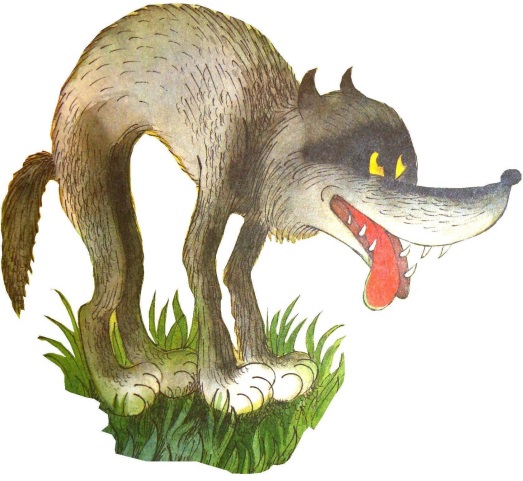 колобка»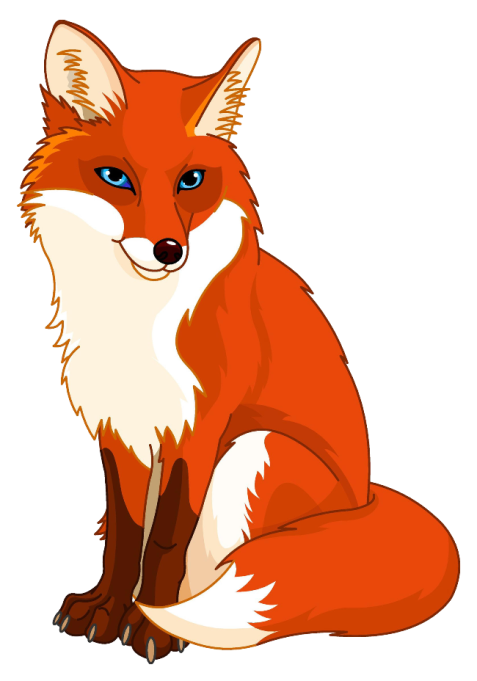 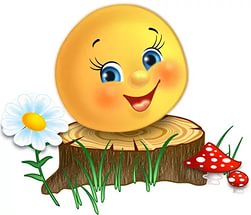 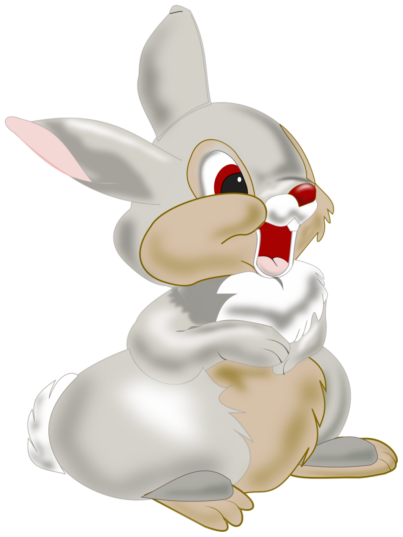 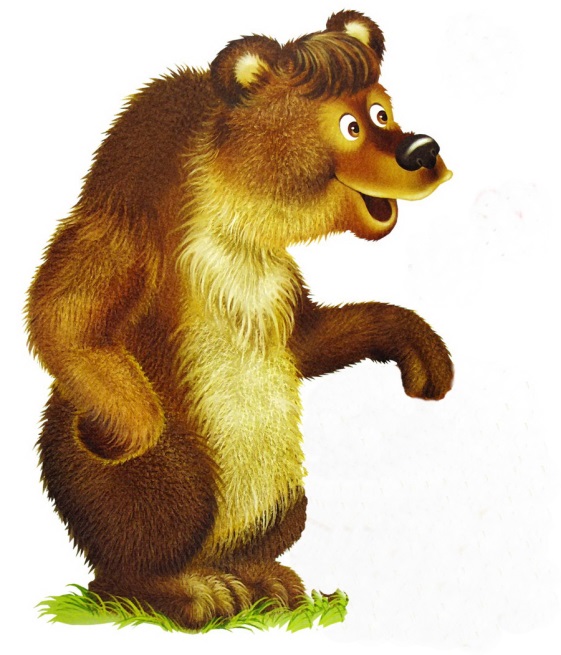 Цель: Формирование сенсорных эталонов и способностей, позволяющих ребёнкувсесторонне воспринимать окружающий мир.Задачи: 1. Закреплять знания признаков «Цвет», «Форма», «Рельеф», «Звук»,продолжить упражнять сравнивать объекты по признакам иориентироваться на плоскости2. Развивать мелкую моторику, память, внимание и наблюдательность3. Воспитывать у детей чувство отзывчивости, желание помочь.Ход занятия:Дети вместе с воспитателем заходят в зал.В: - Ребята, давайте поздороваемся с гостями.Дети здороваются и садятся на стульчики.В: - Ребята, смотрите, что у меня есть. Это сундучок сказок. Давайте откроем и посмотрим что там лежит.Открывает сундучок.Д: - В сундучке лежит книжка.В: - Как называется сказка?Д: - Колобок.В: - Я предлагаю вам, отправиться в сказку. Но с собой я возьму только тех, кто назовёт героев сказки колобокДети называют: дед, бабка, заяц…В: - Молодцы. Что бы попасть в сказку, давайте произнесём волшебные словаДети вместе с воспитателем произносят и выполняют действие по тексту.Вокруг себя ты повернись и в тут же окажисьВ: - Вот мы и в сказке, но колобка не видно. Смотрите, следы колобка. Давайте пойдём по ним и найдём колобка. По дороге будем петь песенку колобка.Дети поют песенку и выполняют имитационные действияЯ колобок, колобокПо амбару метёнПо сусекам скребёнЯ от бабушки ушёлЯ от дедушки ушёл….В: - Следы нас привели к кустику. Ребята, кто там под кустиком сидитД: - ЗайкаВ: - Он очень грустный. Давайте поиграем с ним и развеселим.Дети играют в д/и «Зайка». Закрепление признака «Форма». Работа с морф дорожкой. Поселить зайчика в домик такой же формы как зайчик.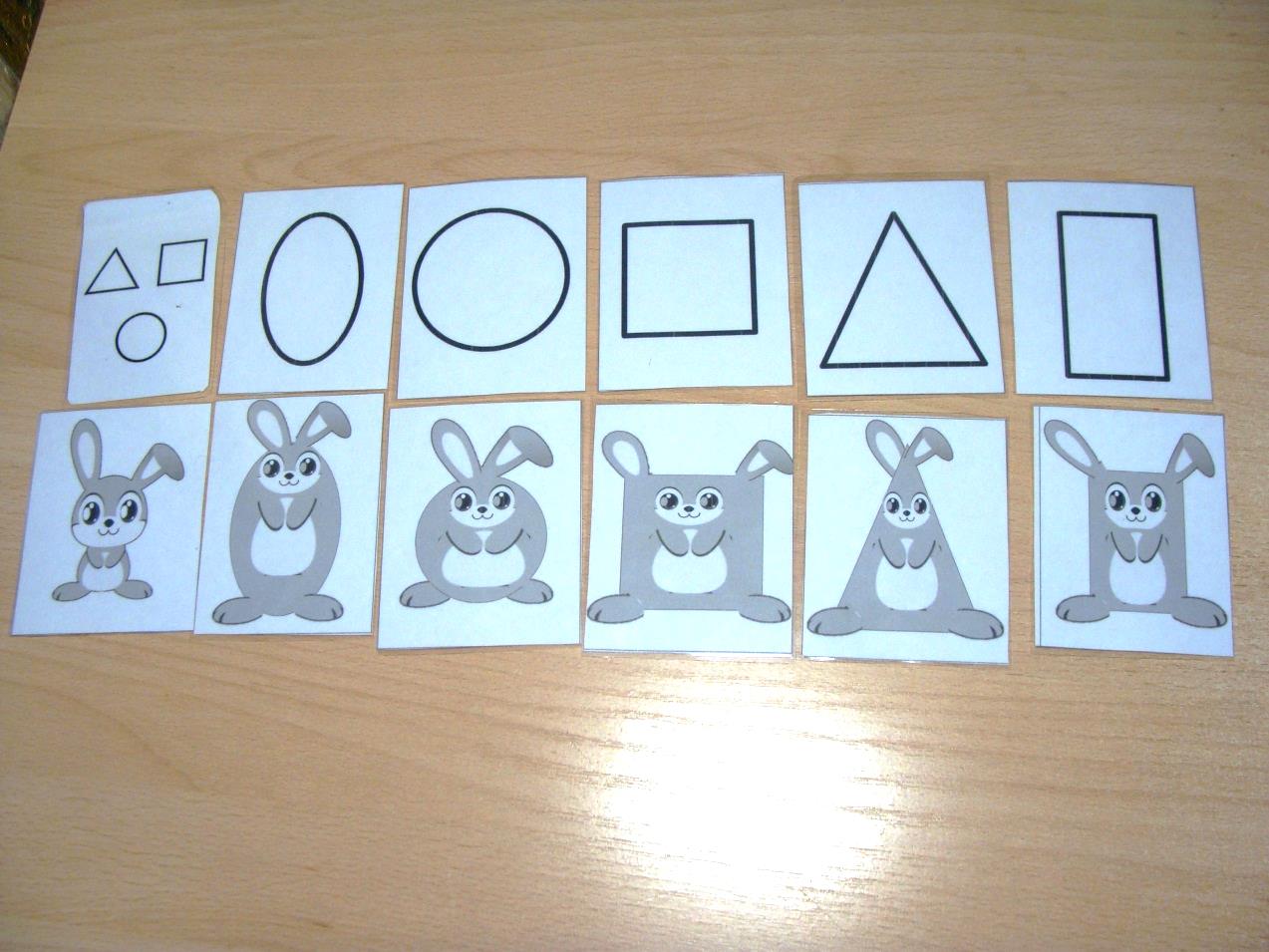 В: - Зайке очень понравилась игра. Мы его развеселили. А нам пора идти дальше.Дети вместе с воспитателем идут по следам, которые ведут к ёлкеи поют песенку, выполняя имитационные действияЯ колобок, колобокПо амбару метёнПо сусекам скребёнЯ от бабушки ушёлЯ от дедушки ушёлЯ от зайца ушёл…В: - Смотрите, кто-то под ёлкой сидит.Д: - Волк.В: - Волк злой и голодный. Его нужно накормить. Вот корзинка. Давайте посмотрим что в ней лежит разложив по разным корзинам: колючие объекты в синюю, гладкие в красную, мягкие в зелёную.Дети сортируют шарики по рельефу.В: - Смотрите, в гости к волку пришлиего друзья.Каждому ребёнку выдаётся коробочка с изображением головы волка с прорезанным отверстием в районе рта - д/и «Покорми волка».В: - Они тоже голодные. Мы будем кормить волков их любимыми зелёными витаминами.Дети выбирают зелёные «витамины» и кормят волка.В: - Волки наелись, но нас отпускать не хотят. Давайте громко погремим (Дети гремят), теперь чуть тише… Ещё тише.. Волки испугались и убежали. А мы можем продолжить своё путешествие.Дети с воспитателем продолжают идти по следам и поют песенку..,Я колобок, колобокПо амбару метёнПо сусекам скребёнЯ от бабушки ушёлЯ от дедушки ушёлЯ от зайца ушёлЯ от волка ушёл..Следы заканчиваются возле домикаВ: - Интересно, кто в домике живёт?Д: - Медведь.В: - Давайте спросим у него, куда пошёл колобок.Дети спрашивают медведя куда пошёл.В: - Мишка покажет, куда пошёл колобок, если мы ему поможем. Он хочетнарисовать овощи, но подходящих красок у него нет.Воспитатель показывает краски которые есть у мишки, детина называют цвет: синий, жёлтый, красный . Затем показывает овощи, которые хочет нарисовать мишка, дети называют овощ и цвет: морковка – оранжевая, баклажан – фиолетовый, огурец - зелёный.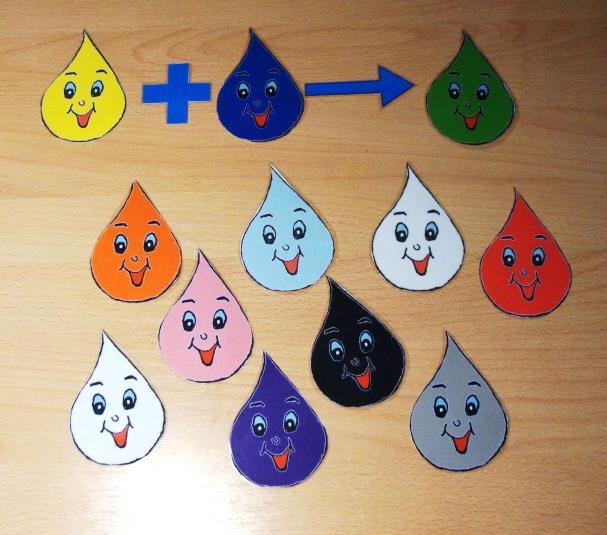 В: - Ребята, давайте расскажем мишке какие краски нужно подружить, чтобы получить нужные (оранжевый, зелёный, фиолетовый)Дети рассказывают, составляя схемы из капелек - Д/и: «Капельки»В: - Молодцы. Теперь мишка сможет нарисовать овощи. За это он, показал куда пошёл колобок.Показывает. Дети видят пенёк, на котором сидит колобок, а рядом лису.В: - Лиса хочет съесть колобка. Ему нужно помочь. Если колобок изменит цвет, то лиса испугается и убежит.Каждый ребёнок называет цвет и находит колобка нужного цвета, затем находит объект такого же цвета и выкладывает схему, проговаривая: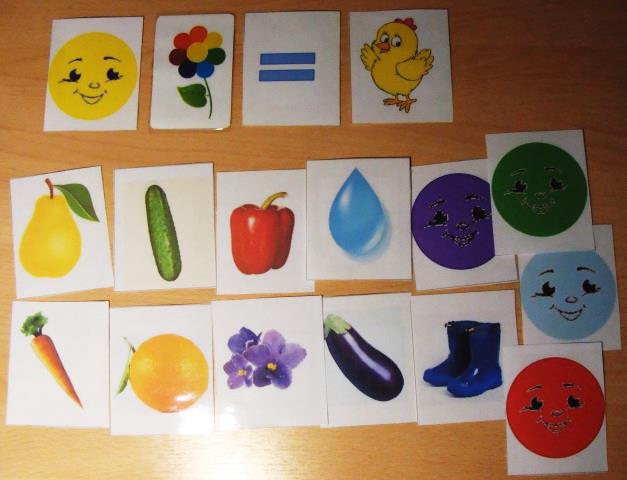 Д: - Колобок по цвету такой же как цыплёнок…..В: - Какой по цвету колобок?Р: - Колобок жёлтый и цыплёнок тоже жёлтый….И т. д.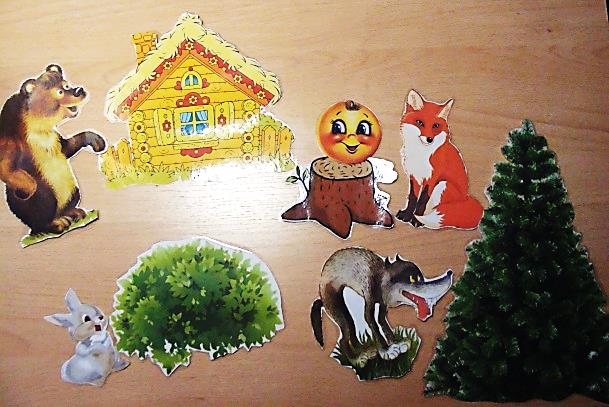 В: - Молодцы. Лиса испугалась и убежала. Мы спасли колобка. Нам пора возвращаться. Садитесь на стульчики. Что бы вернуться нам нужно вспомнить в какой мы сказке, кого мы встретили и где.Дети называют сказку и героев, рассказывают где с ними встретились, выкладывая картинки на фланелеграфе.В: - Молодцы. Мы с вами вернулись из сказки. Давайте скажем до свидания нашим гостям и пойдём расскажем другим ребятам где мы были, кого встретили…